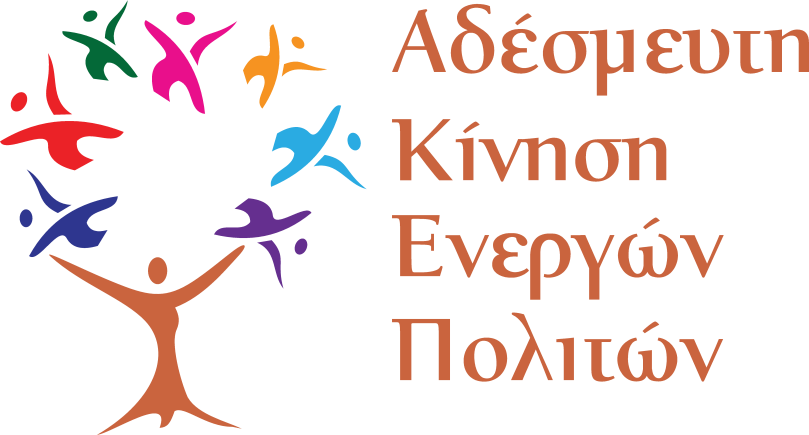 ΒΛΑΣΣΟΠΟΥΛΟΣ  Παντελεήμων  (Παντελής) του Ευσταθίου, υποψήφιος ΔΗΜΑΡΧΟΣΑΡΒΑΝΙΤΗΣ ΙΩΑΝΝΗΣ του Κωνσταντίνου ΒΙΤΟΥΛΑΔΙΤΗΣ ΝΙΚΟΛΑΟΣ του ΕυσταθίουΓΑΛΑΚΤΟΠΟΥΛΟΥ ΣΠΕΤΣΙΩΤΗ ΜΑΡΙΑ του ΝικολάουΓΕΩΡΓΑΚΟΠΟΥΛΟΥ ΜΑΞΟΥΤΗ ΑΙΚΑΤΕΡΙΝΗ (ΚΑΙΤΗ) του ΣταύρουΓΟΝΑΤΑΣ ΠΑΣΧΑΛΗΣ του ΧαραλάμπουςΔΡΙΒΗΛΑ ΙΑΚΩΒΟΥΛΑ (ΖΑΚΛΙΝ)  του Αντωνίου ΖΑΓΓΑΝΑ ΑΙΚΑΤΕΡΙΝΑ του ΗλίαΘΕΟΦΙΛΟΥ ΑΣΠΑΣΙΑ (ΑΣΠΑ) του Ισιδώρου-ΦωτίουΚΑΡΑΧΛΑΝΗ ΔΕΣΠΟΙΝΑ (ΜΠΕΤΤΥ) του ΑθανασίουΚΑΡΡΑΣ ΧΡΗΣΤΟΣ του ΚωνσταντίνουΚΕΣΚΙΝΙΔΗΣ ΙΩΑΝΝΗΣ του ΔανιήλΚΛΙΜΑΝΟΓΛΟΥ ΙΟΡΔΑΝΗΣ του ΑναστασίουΚΟΥΤΡΟΜΑΝΟΣ ΚΩΝΣΤΑΝΤΙΝΟΣ του ΔημητρίουΚΥΡΙΤΣΗ ΑΙΚΑΤΕΡΙΝΗ του ΓρηγορίουΛΑΜΠΡΟΠΟΥΛΟΥ ΓΕΩΡΓΙΑ (ΓΩΓΩ) του ΑθανασίουΛΟΥΚΕΡΗ ΜΑΡΙΑ (ΜΑΙΡΗ) του ΚωνσταντίνουΜΑΘΙΟΥΔΑΚΗ ΑΘΑΝΑΣΙΑ (ΝΑΝΣΥ) του ΕυαγγέλουΜΑΡΙΝΟΣ ΠΑΝΑΓΙΩΤΗΣ του ΕυδοξίουΜΑΣΤΟΡΑΚΟΣ ΓΕΩΡΓΙΟΣ του ΕυαγγέλουΜΑΥΡΟΓΙΩΡΓΟΥ ΘΕΟΔΩΡΑ (ΔΩΡΑ) του ΚωνσταντίνουΜΙΣΙΡΛΑΚΗΣ ΔΗΜΗΤΡΙΟΣ του ΓεωργίουΜΠΑΚΑΣ ΠΑΝΑΓΙΩΤΗΣ του ΘεοδώρουΜΠΑΛΑΡΗΣ ΦΩΤΙΟΣ του ΔημητρίουΜΠΟΥΚΗΣ ΔΗΜΗΤΡΙΟΣ του ΙωάννουΜΠΡΑΤΣΙΑΚΟΣ ΧΡΙΣΤΟΣ του ΓεωργίουΝΑΣΙΟΠΟΥΛΟΣ ΝΙΚΟΛΑΟΣ του ΠαναγιώτηΝΙΚΟΛΑΟΥ ΕΥΑΓΓΕΛΟΣ του ΓεωργίουΠΑΝΑΓΙΩΤΟΠΟΥΛΟΥ ΜΑΡΙΑ του ΑθανασίουΠΑΠΑΔΑΚΗΣ ΟΘΩΝ του ΓεωργίουΠΕΧΛΙΒΑΝΗΣ ΓΑΒΡΙΗΛ του ΝικολάουΡΑΜΦΟΣ ΑΝΤΩΝΙΟΣ του ΠαναγιώτηΡΕΒΥΘΗ ΑΓΑΘΗ του ΜιλτιάδηΡΟΥΣΣΟΣ ΛΕΟΝΑΡΔΟΣ του ΓεωργίουΣΙΔΗΡΟΚΑΣΤΡΙΤΗΣ ΕΥΣΤΑΘΙΟΣ του ΝικολάουΣΙΩΜΟΥ ΠΑΡΑΣΚΕΥΗ (ΒΙΚΗ) του ΧρυσοστόμουΣΚΟΥΝΤΡΙΑΝΟΣ ΜΙΛΤΙΑΔΗΣ (ΜΙΛΤΟΣ) του ΝικολάουΣΟΥΜΙΛΑΣ ΠΕΤΡΟΣ  του ΑγγέλουΣΠΗΛΙΟΠΟΥΛΟΣ ΠΑΝΑΓΙΩΤΗΣ του ΚωνσταντίνουΣΤΑΣΙΝΟΠΟΥΛΟΣ ΑΝΑΣΤΑΣΙΟΣ του ΑλεξάνδρουΣΤΑΜΑΤΑΚΗ ΓΥΦΤΑΚΗ ΓΕΩΡΓΙΑ του ΓεωργίουΣΩΤΗΡΟΠΟΥΛΟΥ ΣΩΤΗΡΙΑ (ΣΟΣΟ) του ΣταύρουΤΑΤΑΛΙΑ ΓΕΩΡΓΙΑ (ΤΖΩΡΤΖΙΑ) του ΙωάννηΤΖΑΜΟΠΟΥΛΟΥ ΣΟΥΕΛΑ-ΑΝΑΣΤΑΣΙΑ του ΣελίμΤΖΩΡΑ ΜΑΡΙΑΝΘΗ (ΜΟΝΙΚΑ) του ΚωνσταντίνουΤΟΥΡΣΟΥΝΙΔΟΥ ΜΑΔΕΣΗ ΧΡΥΣΟΥΛΑ του ΙωάννηΤΣΙΑΚΙΡΗΣ ΓΕΩΡΓΙΟΣ του ΠαύλουΦΑΡΜΑΚΗΣ ΓΕΩΡΓΙΟΣ του ΕυαγγέλουΦΙΛΑΝΔΡΟΣ ΙΩΑΝΝΗΣ του Αθανασίου ΦΛΩΡΟΥ ΠΙΤΛΙΓΓΕΡ ΕΛΕΝΗ του ΣταύρουΧΡΥΣΙΚΟΣ ΘΩΜΑΣ του Βασιλείου